SzerződéstervezetSzerződésszám: 4827/2016/STARTMegrendelés száma. K…….CPV kód: 346000000-3      Beszerzési terv: 423. soradásvételi KERETSzerződésamely létrejött egyrészről aMÁV-START Vasúti Személyszállító Zrt. (rövidített cégnév: MÁV-START Zrt.)Székhelye:			1087 Budapest, Könyves Kálmán körút 54-60.Levelezési címe: 		1087 Budapest, Könyves Kálmán körút 54-60.Számlavezető pénzintézete: 	K & H Bank Zrt.Számlaszáma: 			10402142 -49575648-49521007Adóigazgatási száma: 		13834492-2-44Statisztikai jelzőszám:		13834492-4910-114-01Cégbíróság és cégjegyzékszám: 	Fővárosi Törvényszék Cégbírósága, Cg. 01-10-045551Aláírási joggal felruházott képviselő: …………………………….	mint vevő (a továbbiakban: Megrendelő) és a……………………………………………………………………………(rövidített cégnév: ……………………………)Székhelye:	Levelezési címe: 	Számlavezető pénzintézete: 	Számlaszáma: 	Adóigazgatási száma: 	Statisztikai jelzőszám:Cégbíróság és cégjegyzékszám: 	Aláírási joggal felruházott képviselő: mint eladó (a továbbiakban: Szállító), együttes említésük esetén szerződő felek (a továbbiakban: Felek) között, az alulírott helyen és időben az alábbi feltételekkel:PreambulumMegrendelő „Desiro motorvonat féktárcsa beszerzése” tárgyban a közbeszerzésekről szóló 2015. évi CXLIII. törvény (a továbbiakban: Kbt.) 113. § (1) bekezdése szerinti tárgyalásos eljárást folytatott le. Az eljárás nyertese a Szállító lett, így Felek az alábbi Adásvételi keretszerződést (a továbbiakban: Szerződés) kötik.1. A Szerződés tárgya, keretösszege, ellenértéke1.1. 	Megrendelő megrendeli, Szállító elvállalja a jelen Szerződés 1. számú mellékletében rögzített termékeknek (a továbbiakban együttesen: Termékek) a jelen Szerződés és mellékletei szerinti dokumentumokkal, a 2. számú mellékletben meghatározott teljesítési hely(ek)re történő szállítását és átadását a jelen Szerződésben foglaltak szerint, a Megrendelő eseti megrendeléseinek (a továbbiakban: Lehívás) megfelelően. A Szállító köteles gondoskodni arról, hogy a Szerződés teljes időbeli hatálya alatt rendelkezzen érvényes ISO 9001 minőségbiztosítási tanúsítvánnyal, vagy azzal egyenértékű, érvényes tanúsítvánnyal/rendszerrel/intézkedéssel (a továbbiakban együtt: Tanúsítvány) és azt folyamatosan fenntartsa, illetőleg szükség esetén – kellő időben – megújítsa. A Szállító köteles gondoskodni arról, hogy a Tanúsítvány megújítását olyan időben kezdeményezze, amely lehetővé teszi a Tanúsítvány Szerződés teljes időbeli hatálya alatti, folyamatos fenntartását. Amennyiben a Tanúsítvány megújítása válik szükségessé, úgy a Szállító köteles a megújítás kezdeményezését, valamint a megújítást követően a Tanúsítványt a Megrendelő részére átadni. A jelen pont szerinti kötelezettségek nem teljesítése a Megrendelő rendkívüli felmondási jogának gyakorlását vonja maga után.1.2. 	A Szerződés keretösszege: nettó ……………………… Ft (azaz nettó ………………………………………..forint), 	A Szerződés alapján lehívható Termékek nettó egységárait a jelen Szerződés 1. számú melléklete tartalmazza. Felek rögzítik, hogy a jelen Szerződés 1. számú melléklete szerinti egységárak magukban foglalják a Szállító jelen Szerződés szerinti feladatai szerződésszerű teljesítésének összes költségét, így különösen a minőségi átvétel költségét, szállítási, rakodási és csomagolási költségeket, a jótállási és szavatossági kötelezettségek költségeit; erre tekintettel Szállító Megrendelővel szemben semmiféle többlet-térítési vagy költségtérítési igénnyel semmilyen jogcímen nem élhet. 	Szállító a jelen Szerződésben kifejezetten rögzített eseteken kívül egyebekben nem jogosult a jelen Szerződés feltételeinek – így különösen az egységáraknak – a módosítását vagy bármely ellenérték Megrendelővel szembeni felszámításának lehetőségét kérni bármely devizaárfolyam változására, finanszírozási kockázat megváltozására vagy bármely makrogazdasági hatásra hivatkozással vagy ha valamely adókulcs nő vagy csökken, új vám kerül bevezetésre, egy adófajta megszűnik, vagy bármilyen változás történik bármely adófajta értelmezésében vagy alkalmazásában a jelen Szerződés hatálya alatt, amelyet a Szállítóra, alvállalkozójára vagy alkalmazottaira kivetettek vagy kivethetnek, különösen a jelen Szerződés teljesítésével kapcsolatosan.1.3. 	A jelen Szerződés 1.2. pontjában meghatározott keretösszeg a Megrendelő tényleges igénye szerint -50%-kal változhat.A Megrendelő – a jelen Szerződés időbeli hatálya alatt – a döntésének megfelelő részletekben és ütemezés szerint hívhatja le a Termékeket a keretösszeg mértékéig azzal, hogy a keretösszeg lehívási kötelezettséggel nem terhelt részének részleges vagy teljes kimerítésére kötelezettséget nem vállal.	A Szállító a keretösszeg első bekezdésben meghatározott mértékét meg nem haladó változása okán semmilyen kártérítési, kártalanítási vagy egyéb igénnyel nem léphet fel a Megrendelővel szemben.1.4. 	Megrendelő a jelen Szerződésben foglaltak alapján Lehívásokkal jogosult a Szállítótól szállítást megrendelni. A Lehívásokban Megrendelő köteles megjelölni a szállítandó Termék mennyiségét és a teljesítéshez szükséges egyéb lényeges feltételeket. A Lehívásokat Megrendelő írásban, levélben vagy e-mailben (kézbesítési igazolással vagy faxon megerősítve) köteles megküldeni Szállító jelen Szerződés 10. számú pontjában megjelölt kapcsolattartója részére. A Lehívás kézhezvételét a Szállító köteles írásban, annak kézhezvételét követő 1 (egy) munkanapon belül visszaigazolni, a szállítási határidő kezdő napja ezen visszaigazolás hiányában is a Lehívás Szállító általi kézhezvételének napja.2. A teljesítés határideje, a Szerződés időbeli hatálya2.1. 	A Lehívás teljesítésének határideje/határidői a jelen Szerződés 1. számú mellékletében meghatározott szállítási (utánpótlási) határidő(k), azzal, hogy a szállítási véghatáridő nem lehet hosszabb, mint a Lehívás Szállító általi kézhezvételétől számított 60 naptári nap. Szállító – Megrendelő előzetes írásos hozzájárulása esetén – előteljesítésre jogosult. A Megrendelő a Szállító által felajánlott, adott Lehívást érintő részteljesítést nem köteles elfogadni. 2.2. 	A jelen Szerződés a mindkét Fél részéről történő aláírása napján lép hatályba és a jelen Szerződésből eredő kötelezettségek maradéktalan teljesítésével szűnik meg. Felek rögzítik, hogy a jelen Szerződés alapján Megrendelő legfeljebb 24. hónap utolsó napjáig jogosult Lehívások leadására. Amennyiben a Felek általi aláírás nem ugyanazon a napon történik, úgy a Szerződés hatályba lépésének napja, az utolsó aláíró aláírásának napja.3. A teljesítés helye Szállító a Szerződés tárgyát képező Termékeket a jelen Szerződés 2. számú mellékletében meghatározott teljesítési helyekre saját vagy megbízottja fuvareszközén köteles leszállítani az adott Lehívásban foglaltak szerint.4. A teljesítés menete, tulajdonjog, kárveszély-viselés4.1. 	Szállító vállalja, hogy a megrendelt Termékeket a jelen Szerződésben és mellékleteiben meghatározott specifikációnak megfelelő minőségben és a jelen Szerződés alapján leadott Lehívásban előírt mennyiségben, határidőben leszállítja. A teljesítés (szállítás) várható időpontjáról, valamint az adózás rendjéről szóló 2003. évi XCII. törvény (a továbbiakban: Art.) 22/E. § (8) bekezdése és az 5/2015. (II.27.) NGM rendelet alapján a Megrendelő által az állami adó- és vámhatóság részére bejelentendő adatokról és információkról a Szállító legalább 3 munkanappal korábban, írásban tájékoztatni köteles a Megrendelő 2. számú mellékletben meghatározott kapcsolattartóját (pl. szállítási hely raktárvezetőjét, a lehívásra jogosult személyt), amennyiben a vonatkozó jogszabályi rendelkezések alapján a Megrendelőnek bejelentési kötelezettsége áll fenn. A teljesítés pontos időpontját a Felek képviselői esetileg egyeztetik egymással. Megrendelő főszabályként hétfő-csütörtökön 8 – 13 óra között, pénteken 8 – 11 óra között fogad leszállításokat.4.2. 	Szállító a Termékeket jellegüknek megfelelően csomagolva, az 1. számú mellékletben megjelölt megrendelői tételszámokat a szállítólevélen feltüntetve köteles leszállítani, a 3. számú mellékletben felsorolt dokumentumokkal együtt. A csomagolásnak alkalmasnak kell lenni arra, hogy a dolog épségét a fuvarozás és a tárolás időtartama alatt megóvja. A leszállításra kerülő Termékek okmányainak és valamennyi egyéb okiratnak, dokumentumnak meg kell felelnie a vonatkozó jogszabályokban és a jelen Szerződésben előírt követelményeknek, ideértve a Megrendelő előzetesen közölt esetleges további, indokolt követelményeit is. 4.3.	A Termékek mennyiségi és minőségi átadás-átvételére a jelen Szerződés 3. számú mellékletében rögzített szabályok alapján kerül sor. A Termékek átadás-átvételi módját a jelen Szerződés 1. számú melléklete tartalmazza. Felek kijelentik, hogy tudomással bírnak arról, hogy a Termékek fizikai átadása és a mennyiségi átvétel önmagában nem minősül a szerződésszerű teljesítés igazolásának és a teljesítés elfogadásának.4.4. 	Felek rögzítik, hogy a Szállító által elvégzett feladatok szerződésszerű teljesítésének tényét és a Szállító számlája kiállításának alapját a következő dokumentumok alapján a Megrendelő által kiállított teljesítésigazolás képezi:a Megrendelő kapcsolattartója (pl. átvevő raktáros munkatársa) által aláírt és lepecsételt, dátummal ellátott – a mennyiségi átvételt igazoló – szállítólevél, valamint a minőségi átvételt igazoló – a 3. számú mellékletben megjelölt – bizonylat.A Megrendelő a teljesítésigazolást Lehívásonként külön-külön állítja ki. A Megrendelő a Szállító teljesítésétől számított 15 napon belül köteles a Lehívás teljesítésének elismeréséről (teljesítésigazolás kiállításával) vagy az elismerés megtagadásáról nyilatkozni.A teljesítésigazoláson Megrendelő képviselője aláírásával igazolja, hogy a Szállító a jelen Szerződés szerinti kötelezettségeit szerződésszerűen teljesítette, s jogosult számla kiállítására. A teljesítésigazoláson fel kell tüntetni a tényleges teljesítés dátumát.A Megrendelő részéről teljesítésigazolásra jogosult személyt a jelen Szerződés 2. számú melléklete tartalmazza.A teljesítésigazolást Megrendelő képviselője köteles aláírásával ellátni.A Megrendelő képviselője által leigazolt teljesítésigazolás a Szállító által kiállított számla teljesítést igazoló alapokmánya. A Megrendelő fenntartja a szerződésszegésből eredő igényei érvényesítésének jogát arra az esetre is, ha a teljesítést a szerződésszegésről tudva elfogadta és igényét nem jelentette be azonnal.4.5. 	A kárveszély viselésére Megrendelő a Termékek – igazolt – mennyiségi átvételétől köteles.5. Fizetési feltételek 5.1.  	Az ellenérték kifizetésének teljesítése a Ptk. 6:130. § (1)-(2) bekezdésében foglalt szabályoknak megfelelően történik. Szállító számla kiállítására a teljesítésigazolás birtokában jogosult azzal, hogy a Szállító a számlájához köteles e dokumentum egy másolati példányát mellékelni. Szállító köteles a számláján a jelen Szerződés számát (4827/2016/START), valamint a Lehívás (megrendelés) számát (K…….) feltüntetni. 	Számlázási cím/ Megrendelő neve, címe: MÁV-START Zrt. (1087 Budapest, Könyves Kálmán krt. 54-60.) 	Számla benyújtásának címe/ postázási cím: MÁV-START Zrt. 1426 Budapest, Pf. 27. 	Megrendelő előleget, kötbért nem fizet és semmiféle biztosítékot nem nyújt Szállító részére.	A Szállító a számláját – a hatályos jogszabályokban foglaltaknak megfelelően – a teljesítéstől számított legkésőbb 15 napon belül köteles kiállítani. A kiállított számlán feltüntetett teljesítési időpont meg kell, hogy egyezzen a teljesítésigazoláson feltüntetett időponttal (Áfa tv. 55.§). 5.2.	Megrendelő a számla végösszegét a Szállító számlájának és mellékleteinek kézhezvételétől számított 30 (Harminc) naptári napon belül, banki átutalással fizeti meg Szállítónak – az általa kiállított számlán megjelölt – bankszámlaszámára. Szállító számlája azon a napon számít pénzügyileg teljesítettnek, amikor Megrendelő bankszámláját számlavezető pénzintézete a számla összegével megterheli.5.3.	Felek megállapodnak, hogy késedelmes fizetés esetén Szállító a Ptk. 6:155 §-ában meghatározott mértékű késedelmi kamatra jogosult. 5.4.	A Megrendelővel szembeni bármilyen követelés átruházása, engedményezése (ide értve annak faktorálását is), illetve a Megrendelővel szembeni bármely követelésen zálogjog alapítása csak Megrendelő előzetes írásos hozzájárulásával lehetséges. A Megrendelő írásos jóváhagyása nélküli átruházással engedményezéssel (ideértve a faktorálást is), illetőleg zálogjog alapítással Szállító szerződésszegést követ el Megrendelővel szemben, melyért kártérítési felelősséggel tartozik. A kifizetések Megrendelő általi teljesítésével kapcsolatos egyéb feltételek:Felek rögzítik továbbá, hogy a jelen Szerződés szerinti kifizetések az Art. 36/A. §-ának hatálya alá esnek, melynek értelmében a havonta összesen nettó 200.000,- Ft-ot meghaladó kifizetések esetén a számla kifizetésének feltétele, hogy a Szállító 30 napnál nem régebbi, nemlegesnek minősülő együttes adóigazolást adjon át, vagy küldjön meg a Megrendelő részére, vagy pedig a kifizetés időpontjában szerepeljen a köztartozásmentes adózói adatbázisban.Amennyiben a Szállító által kiállított számla a hatályos jogszabályoknak, illetőleg a jelen Szerződés előírásainak nem felel meg, vagy a fizetés jelen Szerződésben meghatározott egyéb előfeltételei nem teljesülnek, a Megrendelő jogosult a számlát visszautasítani és a hiányok pótlására írásban felszólítani a Szállítót. Ebben az esetben a fizetési határidő a megfelelő számla kézhezvétele napján kezdődik.Felek rögzítik, hogy a fentiek szerinti esetekben az érintett összeg megfizetése kapcsán a kifizetés előfeltételeinek maradéktalan teljesülésétől számítandó a vonatkozó fizetési határidő.Amennyiben a Megrendelő a Kbt. és/vagy az 5.5.1. és 5.5.2. pontban meghatározott vagy egyéb, vonatkozó jogszabály alapján felmerülő bármely okból a kifizetés visszatartására kényszerül, a jogszerű visszatartás következtében bekövetkező későbbi, részleges vagy teljes kifizetésből eredően a Szállító a Megrendelővel szemben semmiféle igényt – különös tekintettel a késedelmi kamat, kamat vagy egyéb költség megtérítésére irányuló igényre – nem érvényesíthet. 6. Felelősség, szerződésszegés, kötbér6.1. 	Szerződésszegésnek minősül minden olyan magatartás vagy mulasztás, amelynek során bármelyik Fél jogszabály, illetve a Szerződés alapján őt terhelő bármely kötelezettségének teljesítését részben vagy egészben elmulasztja és / vagy ha kötelezettségét az előírtaktól eltérően teljesíti.6.2.	Szállító az általa a jelen Szerződéssel összefüggésben okozott károkért teljes körű kártérítési felelősséggel tartozik a Megrendelőt Szállító szerződésszegésével összefüggésben vagy abból eredően ért valamennyi kárért, beleértve a közvetett, következményes károkat – így különösen, de nem kizárólag a helyettesítés többletköltségeit – is. Szerződő Felek kifejezetten rögzítik, hogy a Szállító által a jelen Szerződés alapján nyújtott szolgáltatások hibás teljesítésére visszavezethető okból a Megrendelő által végzett vasúti személyszállítási szolgáltatási minőségcsökkenéssel összefüggésben Megrendelőnél felmerülő károkat is köteles a Szállító Megrendelő részére megtéríteni. Megrendelő közvetlen kárának minősül a vasúti személyszállítási szolgáltatás támogatásához Szállító által jelen Szerződés alapján nyújtott tevékenység nem vagy nem megfelelő teljesítéséből eredő, illetve azzal összefüggő, a Megrendelőt terhelő mindennemű költség, kár, egyéb fizetési kötelezettség, elmaradt előny, tekintet nélkül a jogosult személyére. Következményes kár a jelen Szerződés vonatkozásában az a kár, amely a Szállító magatartásának közvetett következménye, függetlenül attól, hogy azzal a szerződéskötés időpontjában a szerződésszegés lehetséges következményeként Szállító előre számolhatott-e. 	Amennyiben a valamely Termék hibájából, nem megfelelő minőségéből eredően harmadik személynek kára keletkezik, harmadik személyek ezzel kapcsolatos, gyártóval vagy más felelőssel szembeni igényérvényesítésében a Szállító köteles közreműködni.	Szállító visszavonhatatlanul kijelenti, hogy a jelen Szerződés megkötését megelőző közbeszerzési eljárás során az ajánlatában a jelen Szerződés szerinti egységárakat a jelen pontban foglaltakra is figyelemmel határozta meg.6.3. 	A szerződő Felek a Szállító nem teljesítése, késedelmes teljesítése, illetve hibás teljesítése esetére kötbérfizetésben állapodnak meg. A kötbér alapja (a továbbiakban: Kötbéralap) a szerződésszegéssel érintett szerződéses mennyiségre eső bruttó (ÁFÁ-val növelt) ellenérték összege.6.4. 	A jelen Szerződésben vállalt kötelezettségeknek bármely okból Szállítónak felróhatóan nem a Szerződésben és/vagy a Lehívásban rögzített teljesítési határidőre történő teljesítése (késedelmes teljesítés) esetén Szállító késedelmi kötbért köteles fizetni Megrendelő részére. A késedelmi kötbér mértéke a késedelem minden megkezdett napja után a Kötbéralap 1%-a, de legalább 1000,- Ft. 	Amennyiben Szállító késedelmesen teljesít, Megrendelővel egyeztetve köteles póthatáridőt vállalni. A póthatáridőben történő megállapodás hiányában a Megrendelő jogosult egyoldalúan póthatáridőt tűzni. A póthatáridő elmulasztása a Lehívás nem teljesítését eredményezi. A póthatáridő kitűzése, illetve a Lehívás nem teljesítése sem mentesíti Szállítót a késedelmi kötbér megfizetésének kötelezettsége alól.A késedelmi kötbérfizetési kötelezettség a késedelem megszűnésének, illetve nem teljesítés esetén a póthatáridő lejártának időpontjában esedékes.6.5. 	Amennyiben Szállító a Szerződésben és/vagy a Lehívásban és/vagy a Felek által rögzített bármely határidőt bármely okból elmulasztja, és nem kerül sor a Megrendelővel egyeztetett (vagy Megrendelő által egyoldalúan meghatározott) póthatáridő tűzésére, vagy a teljesítésre kitűzött póthatáridő eredménytelenül telik el, a Lehívás – a Megrendelő eltérő rendelkezése hiányában – nem teljesítettnek minősül. Nem teljesítettnek minősül továbbá a Lehívás vagy a Szerződés, amennyiben a Lehívást vagy a Szerződést a Megrendelő bármely, a Szállítónak felróható oknál fogva teljesen vagy részlegesen azonnali hatállyal felmondja vagy attól teljesen vagy részlegesen eláll a jelen Szerződésben vagy a vonatkozó jogszabályokban rögzítettek alapján.Adott Lehívást érintő nem teljesítés esetén Szállító nemteljesítési kötbért köteles fizetni, melynek mértéke a Kötbéralap 30%-a, mely kötbér a Megrendelő – Lehívástól való részleges vagy teljes – rendkívüli felmondási / elállási szándékának bejelentésekor, a póthatáridő tűzése nélkül a teljesítési határidő lejártának napján, illetve a teljesítésre kitűzött póthatáridő eredménytelen leteltének napján esedékes.	Felek rögzítik, hogy amennyiben a Megrendelő a teljes Szerződést rendkívüli felmondással megszünteti, vagy a teljes Szerződéstől eláll, a nemteljesítési kötbér mértékének alapja az 1.2. pont szerinti keretösszeg azon, még ki nem merített bruttó összege, melyre vonatkozóan  kifizetést a Megrendelő még nem teljesített, azonban nem számítandó bele az az összeg, amelyet a Megrendelő jogszerűtlenül tart vissza. A kötbér mértéke ez esetben a jelen bekezdés szerinti kötbéralap 30%-a.6.6. 	Amennyiben Szállító teljesítése egyebekben a jelen pontokba foglaltakon kívül bármely okból nem szerződésszerű (hibás teljesítés), Szállító kötbért köteles fizetni, melynek mértéke a Kötbéralap 20%-a / alkalom, amely a Megrendelő ezzel kapcsolatos igényének bejelentésekor válik esedékessé. A hibás teljesítés miatti kötbér nem érinti a Megrendelő egyéb jogait. A Megrendelő a hibás teljesítési kötbér mellett érvényesítheti szavatossági jogait.6.7. 	A Megrendelő kötbérigényéről a számvitelről szóló 2000. évi C. törvény szerinti bizonylatot (kötbért terhelő levelet) állít ki és küld meg a Szállítónak. A Megrendelőnek – a vonatkozó jogszabályi feltételek teljesülése esetén – jogában áll kötbérigényét a Szállítónak jelen Szerződés alapján fizetendő díjazás összegébe beszámítani, nem teljesítés esetén pedig a Szállító díjra nem jogosult. 6.8.	Megrendelő felhívja a Szállító figyelmét arra, hogy a jelen Szerződés alapján leszállításra kerülő Termékek vasúti személyszállító járművekbe kerülnek beépítésre, ennek megfelelően a Termékek esetleges hibája/hiányossága a vasúti személyszállítási szolgáltatást igénybe vevő utasoknak, vagy abban más módon érintett harmadik személyeknek is okozhat kárt, ideértve a környezeti károkozást is. 6.9. 	Felek rögzítik, hogy a jelen Szerződésben biztosított kötbérek kumulatívak, így akár együttesen, akár külön-külön, akár más jogkövetkezményekkel együtt is alkalmazhatóak a Megrendelő kizárólagos választása szerint.7. Jótállás7.1. 	Szállítót a szerződésszerűen leszállított Termékekre a mennyiségi átvételtől számított 24 (huszonnégy) hónap, de legalább a javított Termék beépítéstől számított 12 (tizenkettő) hónap teljes körű, a Ptk. 6:171-6:173. § szerinti jótállási kötelezettség terheli. Amennyiben a Termékre vagy annak bármely alkatrészére a gyártó cég, bármely alvállalkozója, beszállítója vagy közreműködője a jelen pont szerinti jótállásnál hosszabb jótállást vállal, akkor ezen Termékek/alkatrészek tekintetében ezen jótállási idő az irányadó. Szállító jelen pont szerinti jótállási kötelezettsége fennáll az alvállalkozókkal, beszállítókkal, és a Szerződés teljesítésében egyébként közreműködőkkel elvégeztetett munkákra és az általuk beépített anyagokra is. Felek rögzítik, hogy Megrendelő – kizárólagos választása szerint, az alábbi pontok szerinti eltérésekkel – ugyanazokat a jogokat érvényesítheti a jótállás alapján, mint amelyeket a Ptk. a kellékszavatosság kapcsán biztosít Megrendelő számára.7.2. 	Felek rögzítik, hogy amennyiben a jótállási időszak alatt a hibás Termékek aránya a leszállított Termékek 10%-át / 3 darabot eléri (sorozathiba), Szállító – a Megrendelő kizárólagos választása szerint – köteles valamennyi, általa már leszállított Terméket saját költségén kicserélni.7.3.	Szállító kötelezettséget vállal arra, hogy a jótállási időszak folyamán felmerülő minden, a teljesítésére visszavezethető, a jótállási körbe tartozó hiba, hiányosság kiküszöbölését saját költségére és kockázatára teljesíti. A jótállási igény érvényesítésével kapcsolatban felmerülő valamennyi költség a Szállítót terheli. 7.4. 	Amennyiben a Termék a jótállási időszak alatt meghibásodik, Megrendelő kapcsolattartója erről értesíteni köteles a Szállító kapcsolattartóját. Szállító köteles a hiba kiküszöbölését célzó intézkedéseit a hiba bejelentésétől számítva haladéktalanul, de legkésőbb 3 munkanapon belül megkezdeni (akár helyszínen, akár a Szállító telephelyén), és azt a Felek által írásban rögzített határidőn belül befejezni (mely határidő magában foglalja az esetlegesen elszállított Termék visszaszállítását is a Megrendelő által megjelölt helyre). 7.5. 	Felek rögzítik, hogy a jótállási idő a javítás időtartamával meghosszabbodik, a cserélt Termék – vagy alkatrész – vonatkozásában újrakezdődik. 7.6. 	Amennyiben a Szállító a jelen pontban előírtak szerinti határidőn belül nem hárítja el a hibát, Megrendelő jogosult a javítást/cserét saját maga elvégezni, vagy más, harmadik személlyel elvégeztetni Szállító költségére és kockázatára.8. Vis maior8.1. 	Mentesülnek a felek a szerződésszegés jogkövetkezményei alól, ha a teljesítés elmaradása vis maiorra vezethető vissza.8.2.   Vis maiornak minősül minden olyan rendkívüli, a szerződéskötéskor előre nem látható és a Felek működési körén kívül eső körülmény, amely a Felek által elháríthatatlan, és amely a Szerződés teljesítését akadályozza vagy korlátozza, így különösen: háború, ellenségeskedés, lázadás, forradalom, katasztrófa, továbbá sztrájk, zendülés, tüntetés vagy rendzavarás, kivéve, ha az kizárólag a Szállító alkalmazottaira terjed ki.8.3. 	Ha bármelyik fél úgy véli, hogy vis maior következett be, s ez akadályozza a kötelezettségeinek végrehajtásában, azonnal köteles írásban értesíteni a másik felet, s közölni vele az esemény körülményeit, okát és feltehetően várható időtartamát. Ebben az esetben a vonatkozó határidő meghosszabbodik a vis maior időtartamával.8.4. 	Az értesítés elmulasztásából eredő kárért a mulasztó felet felelősség terheli.8.5.   A vis maior bekövetkeztét – amennyiben annak tényét a felek bármelyike vitatja – hiteles módon igazolni kell. Emiatt az érintett határidő meghosszabbodik az igazolt esemény időtartamával, amelyről a Felek írásban előzetesen egyeztetnek.8.6. 	Ha vis maior körülmény bekövetkezett, mindkét fél köteles törekedni a Szerződésből eredő kötelezettségeinek folytatólagos teljesítésére, amennyiben az ésszerűen elképzelhető. Amennyiben a vis maior időtartama a 60 napot meghaladja, bármelyik Fél jogosult a jelen Szerződést rendes felmondással, 30 napos felmondási idővel megszüntetni.9. A Szerződés megszűnése, módosítása9.1. 	Jelen Szerződés a 2.2. pontban foglaltakon kívül megszűnik:közös megegyezéssel;1.2. pont szerinti keretösszeg kimerülésével;rendkívüli felmondással, azonnali hatállyal;rendes felmondással,elállással.9.2. 	Bármelyik Fél kezdeményezésére a Szerződés írásban, közös megegyezéssel, bármikor megszüntethető. A megszüntetés időpontjára, illetve a Felek elszámolási kötelezettségére vonatkozóan a Felek a megszüntetésről rendelkező megállapodásban kötelesek rendelkezni.9.3. 	Szerződő Felek megállapodnak abban, hogy a jelen Szerződés és/vagy Lehívás az alábbiakban meghatározott okok bekövetkezése esetén – a másik Félhez intézett írásbeli nyilatkozattal – azonnali hatályú, rendkívüli felmondás útján részlegesen vagy teljes egészében szüntethető meg. 9.3.1. Rendkívüli felmondási okok a Megrendelő részéről különösen, de nem kizárólagosan: Megrendelő jogosult a jelen Szerződést és/vagy a Lehívást azonnali hatállyal felmondani abban az esetben, haa Szállító a Megrendelő erre vonatkozó írásbeli figyelmeztetése és a szerződésszerű teljesítésre a jelen Szerződésben rögzített, illetőleg a Megrendelő által meghatározott ésszerű póthatáridőn belül sem teljesíti a jelen Szerződés alapján fennálló bármely kötelezettségét;a Szállító ellen az illetékes bíróság jogerősen felszámolási eljárás lefolytatását rendeli el, vagy önmaga végelszámolását rendeli el;a Szállító együttműködési kötelezettségét súlyosan vagy ismétlődően megszegi vagy egyébként olyan magatartást tanúsít, amely jelen Szerződés fenntartását lehetetlenné teszi;a Szállító a Megrendelő vagy Megrendelő szerződő partnerei jó hírnevét, harmadik személyekkel fennálló üzleti kapcsolatát veszélyeztető magatartás tanúsít;a Megrendelő és/vagy a képviseletében eljáró MÁV Zrt. Biztonsági Igazgatósága 10.4. pont szerinti ellenőrzési jogát akadályozza, vagy ezt megkísérli és / vagy az ellenőrzés során téves adatot, információt szolgáltat;a Szállító a Szerződés hatálya alatt elveszíti és/vagy nem újítja meg a Szerződés 1.1. pontja szerinti érvényes Tanúsítványt; a Szállító az átadás-átvételi eljárás(ok) során olyan műbizonylatot, bizonylatot, tanúsítványt, stb. használ fel vagy kísérel meg felhasználni, amely(ek)nek szabályossága, valódisága, valóságtartalma, hitelessége alapos okkal vitatható;a Szállító a jelen Szerződés 5.4, 10.6  pontjában foglalt rendelkezéseket megszegi;a Szállító egyéb súlyos szerződésszegést követ el.9.3.2. Rendkívüli felmondási ok a Szállító részéről, amennyiben a Megrendelő a Szállító erre vonatkozó írásbeli figyelmeztetése és a szerződésszerű teljesítésre a Szállító által meghatározott ésszerű – de legalább 30 napos – póthatáridőn belül sem teljesíti a jelen Szerződés alapján fennálló kötelezettségeit. 9.4. 	Megrendelő a jelen Szerződést felmondhatja vagy – a Ptk-ban foglaltak szerint - a Szerződéstől elállhat a Kbt. 143. § (1) bekezdésében rögzített esetekben. 9.5   Megrendelő köteles a Szerződést felmondani, vagy - a Ptk.-ban foglaltak szerint - attól elállni, ha a Szerződés megkötését követően jut tudomására, hogy a Szállító tekintetében a közbeszerzési eljárás során kizáró ok állt fenn, és ezért ki kellett volna zárni a közbeszerzési eljárásból.9.6 Megrendelő jogosult és egyben köteles a Szerződést felmondani – ha szükséges olyan határidővel, amely lehetővé teszi, hogy a Szerződéssel érintett feladata ellátásáról gondoskodni tudjon – ha a Szállítóban közvetetten vagy közvetlenül 25%-ot meghaladó tulajdoni részesedést szerez valamely olyan jogi személy vagy személyes joga szerint jogképes szervezet, amely tekintetében fennáll a Kbt. 62. § (1) bekezdés k) pont kb) pontjában meghatározott valamely feltétel; vagya Szállító közvetetten vagy közvetlenül 25%-ot meghaladó tulajdoni részesedést szerez valamely olyan jogi személyben vagy személyes joga szerint jogképes szervezetben, amely tekintetében fennáll a Kbt. 62. § (1) bekezdés k) pont kb) pontjában meghatározott valamely feltétel.9.7    Megrendelő a jelen Szerződést 30 naptári napos felmondási idővel, a Szállító részére megküldött írásos értesítéssel bármikor, indoklás nélkül felmondhatja. A Szállító a Megrendelő rendes felmondása okán semmilyen kártérítési, kártalanítási vagy egyéb igénnyel nem léphet fel a Megrendelővel szemben.  A rendes felmondás a már lehívott, de még le nem szállított Termékek leszállítását nem érinti.9.8.	Szerződő Felek megállapodnak, hogy Megrendelő a jelen Szerződés azonnali hatályú rendkívüli felmondással történő megszüntetése helyett választása szerint jogosult a jelen Szerződéstől, az adott Lehívástól vagy annak Megrendelő által behatárolt részétől elállni. Felek rögzítik, hogy Megrendelő eltérő rendelkezése hiányában a Szerződéstől történő elállás nem érinti a már szerződésszerűen teljesített Lehívásokat. A Szállító által teljesítendő szolgáltatás oszthatósága esetén a Megrendelő jogosult – választása szerint – az osztható részek tekintetében egyes Termékekre az elállás jogát gyakorolni, míg más vonatkozásban a jelen Szerződés – azonnali – felmondásának jogával élni.9.9.	Felek kifejezetten megállapodnak továbbá, hogy a Megrendelő a fentiekben foglalt eseteken kívül is jogosult a Szállító felróható magatartásától függetlenül az általános elállási jogot gyakorolni azzal, hogy ebben az esetben köteles a Szállító ezzel összefüggésben felmerült igazolt kárai és költségei megtérítésére, kivéve a következményes károkat és az elmaradt hasznot. 	Megrendelő felhívja Szállító figyelmét arra, hogy a jelen Szerződésben meghatározottak alapján csak a Lehívásokban megrendelt Termékekkel kapcsolatos ésszerű, igazolt, közvetlen költségeket tekinti a Szerződés Megrendelő részéről elállással történő megszüntetése esetén a Szállítói kártérítési igények szempontjából elfogadható, igazolt kárnak. (Ennek megfelelően a Termékeknek a Szállító által a Megrendelő Lehívásaitól – részben vagy egészben – függetlenül beszerzett, legyártott, tárolt, stb. termékekkel kapcsolatos költségei, valamint általános, illetve közvetett költségei, vagy azok felosztott részei nem minősülnek a kártérítés szempontjából elismerhetőnek.)	A Szállítót terhelő kárenyhítési kötelezettség megszegésének minden következményét a Szállító viseli.9.10. 	Felek rögzítik, hogy a jelen pontban foglalt megszűnési okok nem érintik a Felek jelen Szerződésből eredő egyéb jogainak és kötelezettségeinek fennállását (pl. jótállásból eredő jogok és kötelezettségek, titoktartási kötelezettség).9.11 A jelen Szerződés kizárólag a Felek közös megegyezésével, írásban, a Kbt. 141. §-ában foglaltak szerint módosítható, a Felek cégszerű aláírásával. Szóban, ráutaló magatartással a Szerződés nem módosítható. 	Nem minősül szerződésmódosításnak a Felek cégjegyzékben nyilvántartott adataiban, így különösen a székhelyében, képviselőiben, bankszámlaszámában bekövetkező változás, továbbá a szerződéskötés és teljesítés során eljáró szervezet és a kapcsolattartók adataiban bekövetkező változás.10. Egyéb rendelkezések 10.1.	Megrendelő és Szállító a Szerződés teljesítése érdekében a fentieken túl, általában is együttműködnek. Ennek megfelelően kellő időben egymás rendelkezésére bocsátják a szükséges adatokat, valamint gondoskodnak a teljesítés további feltételeinek megteremtéséről; a teljesítést érintő minden lényeges körülményről haladéktalanul tájékoztatják egymást. 10.2.	Felek kapcsolattartói:	Szállító részéről: 		név: ………………………………					levelezési cím: ………………………………					e-mail: ………………………………					telefon/telefax:  ………………………………Megrendelő részéről: a 2. számú Mellékletben szereplő személy(ek).10.3.	Felek az adataikban bekövetkező mindennemű változást, különösen a cég címének, bankszámlaszámának és adószámának változását a másik Féllel a változást, amennyiben arra lehetőség van a változás bekövetkezését megelőzően 3 munkanappal, amennyiben erre előzetesen nincs lehetőség, a változás bekövetkezését követő legfeljebb 3 munkanapon belül írásban kötelesek közölni. Ezen bejelentési kötelezettség elmulasztásából, vagy késedelmes teljesítéséből fakadó minden kárért a mulasztó Felet terheli a felelősség. 10.4.	Megrendelő jogosult a Szállító jelen Szerződés teljesítésével összefüggő tevékenységét – a Szállító tevékenységének indokolatlan zavarása nélkül – bármikor, szúrópróbaszerűen ellenőrizni. Szállító köteles a Megrendelő ilyen irányú indokolt kéréseinek eleget tenni. Szállító tudomásul veszi, hogy a jelen pont szerinti ellenőrzést a MÁV Magyar Államvasutak Zrt. Biztonsági Igazgatósága is jogosult gyakorolni. 10.5.	Szállítónak kötelessége a teljesítés során felmerült, előre nem látott körülményeket haladéktalanul jelezni Megrendelő felé. Szállító köteles továbbá írásban, visszakövethető módon felhívni Megrendelő figyelmét a részére leadott Lehívás helytelenségeire, ellentmondásokra. Ennek elmulasztásából eredő minden felelősség a Szállítót terheli. A jelen pont szerinti jelzési kötelezettség teljesítése nem mentesíti a Szállítót a teljesítési kötelezettsége alól.10.6. 	Jelen Szerződést a Kbt. 138. § (1) bekezdése szerint a Szállítónak kell teljesítenie. Szállító ugyanakkor a jelen Szerződés teljesítéséhez a Kbt.-ben foglalt feltételek szerint jogosult alvállalkozót igénybe venni.  10.6.1  A jelen Szerződés teljesítésébe a Szállító által bevonni kívánt, a jelen Szerződés megkötésekor ismert alvállalkozók adatait a Szállító által a jelen szerződés aláírásával egyidejűleg aláírt, a jelen szerződés 4. sz. mellékletét képező nyilatkozat tartalmazza.10.6.2 Felek rögzítik, hogy a Szállító új alvállalkozó bevonására csak a Kbt-ben foglalt feltételekkel jogosult azzal, hogy az új alvállalkozó bevonását a jelen szerződés 4. sz. melléklete szerinti nyilatkozat aktualizált, a Szállító által cégszerűen aláírt 4 (négy) eredeti példányának Megrendelő részére történő megküldésével köteles teljesíteni. 10.6.3 Felek rögzítik továbbá, hogy bármely, a jelen szerződés 4. sz. mellékletét érintő változásról – ideértve különösen, de nem kizárólagosan az alvállalkozói teljesítésének arányának megváltozását – Szállító a jelen szerződés 4. sz. melléklete szerinti nyilatkozat aktualizált, a Szállító által cégszerűen aláírt 4 (négy) eredeti példányának Megrendelő részére történő megküldésével köteles bejelenteni.10.6.4 A jelen Szerződés 4. sz. mellékletének a 10.6.2 és 10.6.3 pontban rögzítettek szerinti változása nem minősül a jelen Szerződés módosításának. Felek rögzítik, hogy a 10.6.2. és 10.6.3 pont szerinti aktualizált mellékletet Szállító – a benyújtás sorrendjében – folytatólagos alszámozással (4/1., 4/2., 4/3. stb.) ellátva köteles benyújtani a Megrendelő részére.10.6.5 Szállító a 10.6.2. és 10.6.3 pontban rögzítettek kapcsán kifejezetten kijelenti, hogy a Kbt-ben rögzített, az alvállalkozók vonatkozásában irányadó szabályokkal  maradéktalanul tisztában van és minden intézkedést megtesz ezen rendelkezések betartása érdekében, továbbá a jelen szerződés aláírásával kifejezetten tudomásul veszi, hogy e kötelezettségei megszegése a részéről súlyos szerződésszegésnek minősül, melyre tekintettel Megrendelő jogosulttá válik a jelen szerződés azonnali hatályú felmondására vagy az attól történő elállásra, továbbá Vállalkozóval szemben a jelen szerződés és a vonatkozó jogszabályok szerinti jogkövetkezmények is korlátozás nélkül érvényesíthetők.10.6.6 A Megrendelő vagy a nevében eljáró személy (szervezet) a szerződés teljesítése során korlátozás nélkül jogosult ellenőrizni, hogy a jelen szerződés teljesítésében a Szállító oldalán a jelen szerződés 4. sz. melléklete szerinti alvállalkozó(k) vesz(nek)-e részt.10.6.7 A Szállító az általa a teljesítésbe bevont alvállalkozókat megillető díjak alvállalkozók felé történő megfizetéséről köteles gondoskodni, és az alvállalkozók nem jogosultak semmilyen díj-, költségigénnyel vagy egyéb követeléssel a Megrendelővel szemben fellépni. Szállító az alvállalkozók kiválasztásáért és teljesítésükért, a titoktartási kötelezettség velük történő betartatásáért egyebekben a Polgári Törvénykönyv szabályai szerint felel. 10.7.	Szállító a teljesítéshez az alkalmasságának igazolásában részt vett szervezetet a Kbt. 65. § (9) bekezdésében foglalt esetekben és módon köteles igénybe venni, valamint köteles a teljesítésbe bevonni az alkalmasság igazolásához bemutatott szakembereket. E szervezetek vagy szakemberek bevonása a Kbt. 138. § (2) és (4) bekezdésében rögzítettek figyelembevételével maradhat el, továbbá helyettük a Kbt. 138. § (2) és (4) bekezdésben rögzítettek figyelembevételével vonható be más szervezet vagy szakember (ideértve az átalakulás, egyesülés, szétválás útján történő jogutódlás eseteit is).  10.8   Szállító tudomásul veszi, hogy jelen Szerződés teljesítése során személye csak a Kbt. 139. §-ban és a 140. §-ban rögzítettek figyelembevételével változhat meg.   10.9.  Szállító tudomásul veszi, hogy Megrendelő – a közpénzekkel való felelős gazdálkodás elvének érvényesítése jegyében - a jelen Szerződés teljesítése, illetve teljesülése során a Kbt. 142. §-ában rögzítettek figyelembevételével köteles eljárni. Megrendelő ennek keretében köteles a Közbeszerzési Hatóságnak a Kbt. 142. § (5) és (6) bekezdésében rögzített esetekben és körben adatot szolgáltatni, melyhez Szállító jelen Szerződés aláírásával kifejezetten hozzájárul.   10.10 Szállító nem jogosult megfizetni, illetve elszámolni a jelen Szerződés teljesítésével összefüggésben olyan költségeket, melyek a Kbt. 62. § (1) bekezdés k) ka) és kb) pontja szerinti feltételeknek nem megfelelő társaság tekintetében merülnek fel, és melyek az adóköteles jövedelmének csökkentésére alkalmasak. A Szállító köteles haladéktalanul – erre irányuló külön felhívás nélkül – írásban tájékoztatni a Megrendelőt a Kbt. 143. § (3) bekezdés szerinti ügyletekről, illetve a jelen Szerződés teljes időtartama  alatt biztosítania kell – erre irányuló külön felhívás nélkül – a Megrendelő számára azt, hogy a Szállító tulajdonosi szerkezete, illetve annak bármely változása megismerhető legyen, olyan mértékben és módon, hogy a Megrendelő az őt a mindenkor hatályos jogszabályok és a  jelen Szerződés alapján megillető jogait korlátozás nélkül tudja gyakorolni10.11.	Felek kifejezetten rögzítik, hogy jelen Szerződés vonatkozásában a Ptk. 6:63. § (5) bekezdés első mondatának alkalmazását kizárják. Felek megállapodnak, hogy a jelen szerződés alapján fennálló tartozás megfizetésére irányuló írásbeli felszólítás az elévülést megszakítja.10.12.	Szállító szavatol azért, hogy a jelen Szerződés keretében szállított Termékek megfelelnek a jogszabályokban és a Szerződésben, valamint a Megrendelő által a Szállító részére átadott, vonatkozó utasításaiban és vasútüzemi előírásaiban foglalt követelményeknek. A Szállító olyan anyagot nem használhat fel, amelyet részére harmadik személy tulajdonjog-fenntartással adott át vagy egyébként harmadik személy fennálló jogosultsága a Megrendelő tulajdonszerzését és/vagy a Termék felhasználását bármilyen formában korlátozná. E rendelkezés megsértése esetén a Szállító felel minden olyan kárért, amely a Megrendelőt a harmadik személy igényérvényesítésével összefüggésben éri.Szállító szavatolja, hogy általa a jelen Szerződés keretében szállított Termékek per-, teher- és igénymentesek. Szállító szavatolja továbbá, hogy a Megrendelő a Termék(ek)  tulajdonjogát harmadik személy jogfenntartásától, szerzői jogi, szabadalmi, minta, know-how és egyéb korlátozástól mentesen megszerzi. A jelen pontban foglaltak megszegéséért a Szállító teljeskörű felelősséget vállal.10.13.	Szállító a jelen Szerződés aláírásával kijelenti és szavatolja, hogy a jelen Szerződés alapján végzett tevékenységét professzionális minőségben, olyan módon teljesíti, amely megfelel a jogszabályi előírásoknak, – hacsak a jelen Szerződés eltérő rendelkezéseket nem tartalmaz – az elvégzendő feladat jellegére vonatkozó, általánosan elfogadott szakmai normáknak és szokásoknak. Szállító kijelenti és szavatolja továbbá, hogy a jelen Szerződés alapján a teljesítésben részéről közreműködő személyek megfelelő képzettséggel rendelkeznek. 10.14.	Szállító köteles a Megrendelővel kötött Szerződése teljesítése során tudomására jutott mindennemű adatot, információt időbeli korlátozás nélkül megőrizni. Felek megállapodnak, hogy a Megrendelőtől és/vagy az általa meghatalmazott személytől kapott információkat Szállító csak a jelen Szerződés teljesítéséhez szükséges mértékben használhatja fel, nyilvánosságra vagy harmadik fél tudomására nem hozhatja.10.15.	Szállító kijelenti és szavatolja továbbá, hogy a jelen Szerződés Szállító általi teljesítése nem jelenti, és nem eredményezi bármilyen olyan Szerződés vagy kötelezettség megszegését, amely valamely harmadik személlyel kötött Szerződés alapján áll fenn, illetőleg valamely harmadik fél tulajdonát képező információ titokban tartására vonatkozik. 10.16.A Felek vállalják, hogy nem tanúsítanak olyan magatartást, mellyel egymás vagy kapcsolt vállalkozásaik jogos gazdasági érdekeit veszélyeztetnék. Ide tartozik a Szerződés megkötésétől a Felek vagy kapcsolt vállalkozásaik munkajogi állományába tartozó munkavállalók közvetett vagy közvetlen foglalkoztatása is. Ennek biztosítása érdekében a Szállító kötelezettséget vállal arra, hogy a Szerződéssel összefüggésben, annak teljesítése során sem a Megrendelőnél, sem annak kapcsolt vállalkozásainál munkaviszonyban lévő alkalmazottat sem közvetlenül, sem közreműködőik útján nem foglalkoztatnak, kivéve, ha ebbe a Megrendelő előzetesen írásban beleegyezett. Ezen szabály megsértése szándékos károkozásnak minősül és a Szállítót kártérítési felelősség terheli. A rendelkezés betartását a Megrendelő bármikor jogosult ellenőrizni.10.17.	 A jelen Szerződés valamely rendelkezésének érvénytelensége nem jelenti a jelen Szerződés érvénytelenségét. A jelen Szerződés valamely rendelkezése érvénytelenné válása esetén Felek kötelesek az érvénytelenné vált rendelkezést olyan rendelkezéssel pótolni, mely megfelel a Felek jelen Szerződés megkötésének időpontjában fennálló gazdasági akaratának.10.18. Szállító nyilatkozik, hogy tulajdonosi szerkezetében, és választott tisztségviselőinek vonatkozásában, vagy alkalmazottjaként nem áll jogviszonyban a Megrendelő vezető tisztségviselőjével, az ügyletben érintett alkalmazottal, vagy annak Ptk. szerinti közeli hozzátartozójával.10.19. A Szállító megismerte (http://mavcsoport.hu/mav-csoport/etikai-kodex) és elfogadja a Megrendelő Etikai Kódexét, az abban foglalt értékeket a jogviszony fennállása alatt magára nézve mérvadónak tartja. Kijelenti, hogy vitás eset felmerülésekor a Megrendelő által lefolytatott eljárásban együttműködik a vizsgálókkal. Vállalja, hogy a Megrendelő nevében eljáró személy(ek) Etikai Kódexet sértő cselekményét/cselekményeit jelzi a Megrendelő által működtetett etikai bejelentő és tanácsadó csatornán keresztül.10.20.	A Felek egymáshoz intézett nyilatkozataikat írásban – ideértve, de nem kizárólag postai úton megküldött levél, személyesen kézbesített levél, távirat, telefax, e-mail, etc. – kötelesek megtenni. A Felek tudomásul veszik, hogy a Felek levelezési címként a jelen Szerződésben meghatározott címet fogadják el. Amennyiben valamelyik Fél pontatlan, téves címet adott meg, illetve elmulasztja értesíteni a másik Felet a levelezési címe változásáról és emiatt válik sikertelenné a kézbesítés, akkor ennek a felelőssége az értesítést elmulasztó Felet terheli;a Felek egymáshoz intézett (postai tértivevényes) nyilatkozatai akkor is kézbesítettnek tekintendők, amennyiben azok „nem kereste”, vagy „eredménytelen” vagy „elköltözött” vagy „címzett ismeretlen” jelzéssel érkeznek vissza. Az így visszaküldött iratot a második postai kézbesítés megkísérlésének napjától számított 5. napra vonatkozó hatállyal kézbesítettnek kell tekinteni;A Felek a személyesen átadott küldeményt akkor tekintik kézbesítettnek, amikor a címzett az átvételt igazolta;A Felek a telefaxon, e-mailen küldött küldeményt akkor tekintik kézbesítettnek, amikor a címzett az átvételt igazolta, email esetén amikor a kézbesítési igazolást a feladó megkapta, ennek hiányában amikor a küldő a küldeményt elküldte.10.21. Szállító a Ptk. 6:209. § (1) bekezdése alapján már most hozzájárulását adja ahhoz, hogy a Megrendelő a jelen Szerződésből fakadó jogait és kötelezettségeit harmadik személy(ek) részére – kizárólagos választása szerint akár teljesen, akár részlegesen – átruházza a Ptk. 6:208. §-ában foglaltak szerint. A Szállító vállalja, hogy a Megrendelő ez irányú írásbeli megkeresése esetén az előzőektől függetlenül is minden szükséges nyilatkozatot, intézkedést haladéktalanul – de legkésőbb a megkereséstől számított 5 (öt) napon belül - megtesz annak érdekében, hogy a Megrendelő oldalán a jogalanycsere bármely fennakadás és / vagy szükségtelen késedelem nélkül megtörténhessen.A Felek rögzítik, hogy a jelen Szerződés alapján a Szállító által szolgáltatandó biztosítékokból származó megrendelői jogok harmadik személy részére – egészben vagy részben is – korlátozás nélkül átruházhatók. 10.22. Felek jóhiszeműen törekszenek arra, hogy az e Szerződés létrejöttével és/vagy érvényességével és/vagy tartalmával kapcsolatos esetleges jogvitáikat barátságos és közvetlen kereskedelmi tárgyalások útján oldják meg. Ha ez az erőfeszítésük a felmerült jogvita megoldását célzó első tárgyalási naptól számított 30 (harminc) napon belül nem vezetne eredményre, úgy a Felek jogvitájának eldöntése során a polgári perrendtartásról szóló 1952. évi III. törvény rendelkezései szerint hatáskörrel rendelkező, illetékes bíróság jogosult eljárni. 10.23. 	A jelen Szerződésben nem szabályozott kérdésekben a magyar jog vonatkozó előírásai, különösen a Polgári Törvénykönyvről szóló 2013. évi V. törvény és a Kbt. rendelkezései alkalmazandók. A Felek rögzítik, hogy a jelen Szerződés vonatkozásában a Szállító általános szerződési feltételeinek (ÁSZF), továbbá az áruk nemzetközi adásvételére vonatkozó Bécsi Vételi Egyezmény (1987. évi 20. számú tvr.) rendelkezései nem alkalmazandók.10.24. Szállító jelen Szerződést aláíró képviselője a Ptk. 3:31. §-ára is különös figyelemmel a jelen szerződés aláírásával kijelenti és teljeskörű személyes felelősséget vállal azért, hogy a jelen Szerződés vonatkozásában képviseleti joga nincs korlátozva és nyilatkozattétele nincs feltételhez vagy jóváhagyáshoz kötve. Amennyiben az aláíró nyilatkozattétele feltételhez vagy jóváhagyáshoz van kötve harmadik személyekkel szemben, akkor jelen Szerződés aláírásával nyilatkozik arról, hogy a feltétel bekövetkezett, vagy a szükséges jóváhagyást megszerezte, illetve a korlátozás nem terjed ki a jelen Szerződés megkötésére és aláírására. Szerződő Felek rögzítik, hogy az esetleges korlátozás megszegéséből eredő teljes felelősség az aláírót terheli, a korlátozás a Megrendelővel szemben nem hatályos és annak semmilyen következménye Megrendelőt nem terheli.10. 25.	Adott esetben [külföldi adóilletőségű Szállító esetén]:	Szállító a Kbt. 136. § (2) bekezdésében foglaltakkal összhangban visszavonhatatlanul kijelenti, hogy az illetősége szerinti adóhatóságtól a magyar adóhatóság közvetlenül beszerezhet a Szállítóra vonatkozó adatokat az országok közötti jogsegély igénybevétele nélkül. Szállító ezzel kapcsolatos, kifejezett és visszavonhatatlan meghatalmazása jelen Szerződés 5. számú mellékletét képezi.10.26. Adott esetben (amennyiben a Szállító a közbeszerzési eljárás során a gazdasági és pénzügyi alkalmasság igazolásához más szervezet kapacitásaira támaszkodva felelt meg) 	Felek rögzítik, hogy a Kbt. 65. § (8) bekezdése alapján az a szervezet, amelynek adatait a jelen Szerződés megkötését megelőző közbeszerzési eljárás során a Szállító a gazdasági és pénzügyi alkalmasság igazolásához felhasználta, a Ptk. 6:419. §-ában foglaltak szerint kezesként felel a Megrendelőt a Szállító teljesítésének elmaradásával vagy hibás teljesítésével összefüggésben ért károk megtérítéséért.  10.27. 	Jelen Szerződés 3, azaz három, egymással szó szerint megegyező példányban, magyar nyelven készült, melyből Megrendelőt 2, azaz kettő példány, Szállítót 1, azaz egy példány illet meg.Felek a jelen Szerződést átolvasást és értelmezést követően, mint akaratukkal mindenben megegyezőt, jóváhagyólag írták alá. Mellékletek:1. sz. melléklet:	Szállítandó Termékek műszaki specifikációja, egységárai, szállítási (utánpótlási) határidők, átvételi mód2. sz. melléklet: 	Szállítási helyszínek, kapcsolattartók (raktár cím, raktárvezető, Lehívásra, teljesítésigazolás kiállítására jogosult személy, stb.)3. sz. melléklet:	Mennyiségi- és minőségi átvétel szabályai, szállítandó dokumentumok listája4. sz. melléklet:	Szállítói nyilatkozat az alvállalkozókról5. sz. melléklet:	Meghatalmazás a Kbt. 136.§ (2) bekezdése alapjánBudapest, 20…. ……………………1. sz. mellékletSzállítandó Termékek műszaki specifikációja, egységárai, szállítási (utánpótlási) határidők, átvételi mód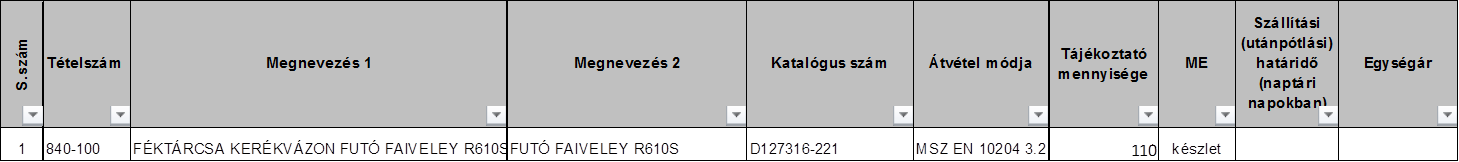 2. sz. mellékletSzállítási helyszínek, kapcsolattartók (raktár cím, raktárvezető, Lehívásra jogosult személy, stb.)Teljesítés helye(i): Szolnok MÁV SZK raktárRaktár címe: 5000 Szolnok Kőrösi út 1-3.Raktár száma: S20Raktárvezető (teljesítésigazolásra jogosult személy): 		Név: 		Mobil: 		Email: Lehívásra jogosultak névsora:3. sz. mellékletMennyiségi- és minőségi átvétel szabályai, szállítandó dokumentumok listájaMennyiségi átadás-átvételMegrendelő a Termékek átadás-átvételekor – Szállító jelenlétében – köteles a Termékek mennyiségét leellenőrizni. A mennyiségi ellenőrzés tételes átszámolással vagy mérlegeléssel történik. A minőségi átadás-átvételA minőségi átvétel módját Termékenként a Szerződés 1. számú melléklete rögzíti.Kereskedelmi árunak minősített Termék műbizonylat nélkül beszállítható, ezeknél csak mennyiségi átvétel történik.Műbizonylattal szállítandó Termékek esetében a minőségi átvétel helye:MSZ EN 10204 3.2 típusú minőségtanúsítás és FAI esetén:Szállító (gyártó/javító) telephelye.Minőségi átvevő neve:MSZ EN 10204 3.2 típusú minőségtanúsítás és FAI esetén:MÁV-START Zrt. Átvétel és minőség-ellenőrzésSzállító köteles a Termék átadásával egyidőben az előírt: műbizonylatot, mérőlapokat, vizsgálati jegyzőkönyveket,Megrendelő részére átadni. Minőségi átvétel típusai és követelményeiMSZ EN 10204 3.2 típus szerinti Szakértői Minőségi Tanúsítvány alapjánA gyártó/javító által kiállított bizonylat, amelyben a szállított tétel vizsgálati eredményeinek közlésével kijelenti, hogy a szállított Termékek megfelelnek a megrendelés szerinti követelményeknek.A bizonylatot a gyártó/javítónak a gyártó/javító szervezettől független, feljogosított képviselője állítja ki és a minőségi átvétel alkalmával a Megrendelő képviselője (ÁME) hitelesíti. Ebben az esetben a Termékhez mellékelni kell a IBA-6504 számú minta szerinti, vagy azzal azonos tartalmú, kitöltött Szakértői Minőségi Tanúsítványt. A bizonylathoz csatolni kell a Termékre kiállított vizsgálati dokumentációt.Az MSZ EN 10204 3.2 típus szerinti átvétel esetén - annak tervezett időpontja előtt legalább 3 munkanappal, külföldi átvétel esetén legalább 10 munkanappal – Vállalkozó a mellékelt átvételi bejelentő lap kitöltésével és a jelen melléklet 2.3 pontjában megadott elérhetőségre történő küldésével értesíti a Megrendelő képviselőjét (ÁME).A minőségi átvétel időpontját a Megrendelő képviselője (ÁME) 2 munkanapon belül írásban visszaigazolja az átvételi bejelentő lapon.Az adott Termék első felajánlott minőségi átvételét Megrendelő képviselője (ÁME) díjmentesen végzi.Amennyiben az átvétel során a szükséges feltételeket a gyártó/javító nem tudja szerződésszerűen biztosítani, és az adott átvételi folyamatot csak egy későbbi időpontban lehet befejezni, Megrendelő ebből fakadó többlet költségeit a Szállító felé érvényesíteni fogja.A Szállító hibájából sikertelen átvételt követő megismételt átvétel során Megrendelő képviselője (ÁME) részéről felmerülő költségek és a munkadíj a Szállítót terhelik.A megismételt átvétel díja az átvételre felajánlott összes Termék nettó árának 1%-a, de nem kevesebb mint belföldi átvétel esetén 60.000 HUF/alkalom, külföldi átvétel esetén pedig 400 EUR/nap, valamint a külföldre történő utazás során felmerült igazolt költségek.Megrendelő a megismételt átvételi díjat és többlet költségeit az átvételt követően haladéktalanul kiszámlázza 15 napos fizetési határidővel.Egyéb rendelkezésekMegrendelő fenntartja magának a jogot, hogy minden átadásra felajánlott Termékből mintát vegyen és a Terméket vagy a mintát külön minőségi vizsgálatnak vesse alá.A mintavételezést és a vizsgálatot Megrendelő illetékes egysége végzi, amelyen Szállító képviselője igénye esetén jelen lehet.A minőségi átvétel megtörténte a Megrendelő hibás teljesítésből eredő, továbbá jótállási, illetőleg szavatossági jogait nem érinti.A Megrendelő képviselője (ÁME) szállítás engedélyezésre, illetve minőségi átvételreMÁV-START Zrt. Átvétel és minőség ellenőrzés/JárműmérnökségLevelezési cím:	1087 Budapest, Könyves Kálmán krt. 54-60.Telephely:		1045 Budapest, Elem u. 5-7.Fax:		+36 1 511-8303Tel:		+36 1 511-8388E-mail: 		MGZ_mavatvetel (mav-atvetel@mav-start.hu)A mennyiségi- és minőségi átvétel közös szabályaiMegrendelő az átadás-átvételi eljárás során jegyzőkönyvet vesz fel, melyben a mennyiségi, minőségi átvétellel kapcsolatos összes lényeges körülményt – különös tekintettel a Megrendelő részéről átvett Termékek darabszámára, az esetleges hiányokra, a visszautasított Termékekkel kapcsolatos körülményekre – rögzíti.Felek rögzítik, hogy az át nem vett Termékek vonatkozásában Szállító a Megrendelő által meghatározott, de legfeljebb a Termékek 1. számú mellékletben megjelölt szállítási (utánpótlási) határideje felének megfelelő póthatáridőn belül köteles a teljesítése hibáit orvosolni. A megismételt mennyiségi és/vagy minőségi átadás-átvétel vonatkozásában – a Felek eltérő, írásos megállapodása hiányában – a jelen szerződés rendelkezései korlátozás nélkül irányadók. Felek rögzítik, hogy a póthatáridő Megrendelő általi biztosítása nem mentesíti Szállítót a jelen szerződésben meghatározott jogkövetkezmények alkalmazása alól.4. sz. mellékletSzállítói nyilatkozat az alvállalkozókrólAlulírott ………………….(név), a ……………………………. (cégnév) (székhely:……………………..; cégjegyzékszám:………………………..; adószám:………………………..) arra jogosult képviselőjeként - ……………-jaként (beosztás) – polgári és büntetőjogi felelősségem tudatában, a közbeszerzésekről szóló 2015. évi CXLIII. törvényben (Kbt.) foglaltakkal összhangban visszavonhatatlanul kijelentem, hogy a ……………………… (cégnév), mint Szállító és a MÁV-START Zrt., mint megrendelő között a……………………………… tárgyában …………………..(dátum) napján kötött adásvételi szerződés teljesítésében a ……………………… (cégnév) részéről a teljesítésbe bevontan az alábbi alvállalkozók vesznek részt, továbbá kijelentem, hogy ezen alvállalkozók nem állnak a Kbt. és a hivatkozott adásvételi keretszerződés megkötését megelőző közbeszerzési eljárásban előírt kizáró okok hatálya alatt.Alvállalkozó 1.Az alvállalkozó megnevezése: Képviselőjének neve: Székhely: Cégjegyzékszám:AdószámTelefon:		Telefax: A teljesítés azon része, melyhez az alvállalkozó igénybevételre kerül:Az alvállalkozó teljesítésének aránya az adásvételi szerződés teljes értékéhez viszonyítottan:Az alvállalkozó megrendelő részére történő bejelentésének időpontja: közbeszerzési eljárásban megnevezett alvállalkozó / a szerződéskötésig megnevezett alvállalkozó / a szerződéskötést követően megnevezett és a teljesítésbe ………………. (dátum) napjától bevont alvállalkozóAlvállalkozó 2.Az alvállalkozó megnevezése: Képviselőjének neve: Székhely: Cégjegyzékszám:AdószámTelefon:		Telefax: A teljesítés azon része, melyhez az alvállalkozó igénybevételre kerül:Az alvállalkozó teljesítésének aránya az adásvételi szerződés teljes értékéhez viszonyítottan:Az alvállalkozó megrendelő részére történő bejelentésének időpontja: közbeszerzési eljárásban megnevezett alvállalkozó / a szerződéskötésig megnevezett alvállalkozó / a szerződéskötést követően megnevezett és a teljesítésbe ………………. (dátum) napjától bevont alvállalkozóAlvállalkozó 3.Az alvállalkozó megnevezése: Képviselőjének neve: Székhely: Cégjegyzékszám:AdószámTelefon:		Telefax: A teljesítés azon része, melyhez az alvállalkozó igénybevételre kerül:Az alvállalkozó teljesítésének aránya az adásvételi szerződés teljes értékéhez viszonyítottan:Az alvállalkozó megrendelő részére történő bejelentésének időpontja: közbeszerzési eljárásban megnevezett alvállalkozó / a szerződéskötésig megnevezett alvállalkozó / a szerződéskötést követően megnevezett és a teljesítésbe ………………. (dátum) napjától bevont alvállalkozó(keltezés – hely, idő) ……………….., 201………………..…………………………………(cégnév)Szállító(képviselő neve)(képviselő beosztása)[cégszerű aláírás szükséges]5. sz. melléklet Meghatalmazás a Kbt. 136.§ (2) bekezdése alapján……………………………….……………………………………MÁV-START Zrt.Megrendelő……………………………….………………………………………………………..Szállító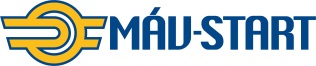 BEJELENTÉS MINŐSÉGI ÁTVÉTELREAzonosító:	IBA-6503BEJELENTÉS MINŐSÉGI ÁTVÉTELREVáltozat: 	2.BEJELENTÉS MINŐSÉGI ÁTVÉTELREOldalszám:	36 / 66EMÁV Átvételi BejelentőlapEMÁV Átvételi BejelentőlapEMÁV Átvételi BejelentőlapEMÁV Átvételi BejelentőlapEMÁV Átvételi BejelentőlapEMÁV Átvételi BejelentőlapCím:	MÁV-START Zrt.Átvétel és Minőségellenőrzés1045 Budapest Elem u. 5-7. „S” épületCím:	MÁV-START Zrt.Átvétel és Minőségellenőrzés1045 Budapest Elem u. 5-7. „S” épületFax:	06-1/511-8303E-mail:	mav-atvetel@mav-start.huTel.: 	06-1/511-8388Fax:	06-1/511-8303E-mail:	mav-atvetel@mav-start.huTel.: 	06-1/511-8388Fax:	06-1/511-8303E-mail:	mav-atvetel@mav-start.huTel.: 	06-1/511-8388Fax:	06-1/511-8303E-mail:	mav-atvetel@mav-start.huTel.: 	06-1/511-8388Minőségi átvételt kérünk az alább részletezett címen a következő termékekre:A bejelentő neve:	A bejelentő címe:	A bejelentő ügyintéző neve:	e-mail:	A bejelentő ügyintéző telefonszáma:	FAX száma:	Az átvétel helye: (ha nem azonos a bejelentő címével):	Az átvétel javasolt időpontja:	Minőségi átvételt kérünk az alább részletezett címen a következő termékekre:A bejelentő neve:	A bejelentő címe:	A bejelentő ügyintéző neve:	e-mail:	A bejelentő ügyintéző telefonszáma:	FAX száma:	Az átvétel helye: (ha nem azonos a bejelentő címével):	Az átvétel javasolt időpontja:	Minőségi átvételt kérünk az alább részletezett címen a következő termékekre:A bejelentő neve:	A bejelentő címe:	A bejelentő ügyintéző neve:	e-mail:	A bejelentő ügyintéző telefonszáma:	FAX száma:	Az átvétel helye: (ha nem azonos a bejelentő címével):	Az átvétel javasolt időpontja:	Minőségi átvételt kérünk az alább részletezett címen a következő termékekre:A bejelentő neve:	A bejelentő címe:	A bejelentő ügyintéző neve:	e-mail:	A bejelentő ügyintéző telefonszáma:	FAX száma:	Az átvétel helye: (ha nem azonos a bejelentő címével):	Az átvétel javasolt időpontja:	Minőségi átvételt kérünk az alább részletezett címen a következő termékekre:A bejelentő neve:	A bejelentő címe:	A bejelentő ügyintéző neve:	e-mail:	A bejelentő ügyintéző telefonszáma:	FAX száma:	Az átvétel helye: (ha nem azonos a bejelentő címével):	Az átvétel javasolt időpontja:	Minőségi átvételt kérünk az alább részletezett címen a következő termékekre:A bejelentő neve:	A bejelentő címe:	A bejelentő ügyintéző neve:	e-mail:	A bejelentő ügyintéző telefonszáma:	FAX száma:	Az átvétel helye: (ha nem azonos a bejelentő címével):	Az átvétel javasolt időpontja:	Az átvételre felajánlott termékekAz átvételre felajánlott termékekAz átvételre felajánlott termékekAz átvételre felajánlott termékekAz átvételre felajánlott termékekAz átvételre felajánlott termékekAzonosító szám (rajzszám, cikkszám, minta, stb.)MegnevezésMegnevezésMennyiségMennyiségi egységÁtvételi mód(3.2 vagy 3.1)A termékeket megrendelte:	Szerződésszám:	Megrendelésszám(ok):	Dátum: .........................................	..............................................	a bejelentő képviselője	ph.A termékeket megrendelte:	Szerződésszám:	Megrendelésszám(ok):	Dátum: .........................................	..............................................	a bejelentő képviselője	ph.A termékeket megrendelte:	Szerződésszám:	Megrendelésszám(ok):	Dátum: .........................................	..............................................	a bejelentő képviselője	ph.A termékeket megrendelte:	Szerződésszám:	Megrendelésszám(ok):	Dátum: .........................................	..............................................	a bejelentő képviselője	ph.A termékeket megrendelte:	Szerződésszám:	Megrendelésszám(ok):	Dátum: .........................................	..............................................	a bejelentő képviselője	ph.A termékeket megrendelte:	Szerződésszám:	Megrendelésszám(ok):	Dátum: .........................................	..............................................	a bejelentő képviselője	ph.A MÁV ÁTVÉTEL VISSZAIGAZOLÁSAA MÁV ÁTVÉTEL VISSZAIGAZOLÁSAA MÁV ÁTVÉTEL VISSZAIGAZOLÁSAA MÁV ÁTVÉTEL VISSZAIGAZOLÁSAA MÁV ÁTVÉTEL VISSZAIGAZOLÁSAA MÁV ÁTVÉTEL VISSZAIGAZOLÁSAAz átvétel egyeztetett időpontja:	Az átvevő neve:	telefonszáma:	Dátum: .....................................................	…..................................................................	Átvétel és MinőségellenőrzésAz átvétel egyeztetett időpontja:	Az átvevő neve:	telefonszáma:	Dátum: .....................................................	…..................................................................	Átvétel és MinőségellenőrzésAz átvétel egyeztetett időpontja:	Az átvevő neve:	telefonszáma:	Dátum: .....................................................	…..................................................................	Átvétel és MinőségellenőrzésAz átvétel egyeztetett időpontja:	Az átvevő neve:	telefonszáma:	Dátum: .....................................................	…..................................................................	Átvétel és MinőségellenőrzésAz átvétel egyeztetett időpontja:	Az átvevő neve:	telefonszáma:	Dátum: .....................................................	…..................................................................	Átvétel és MinőségellenőrzésAz átvétel egyeztetett időpontja:	Az átvevő neve:	telefonszáma:	Dátum: .....................................................	…..................................................................	Átvétel és Minőségellenőrzés